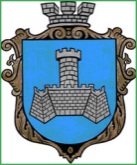 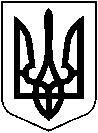 УКРАЇНАХМІЛЬНИЦЬКА МІСЬКА РАДАВІННИЦЬКОЇ ОБЛАСТІВиконавчий комітетР І Ш Е Н Н Явід  05 вересня  2018 р.                                                                            №351Про виконання фінансового  плануКП «Хмільникводоканал»Заслухавши звітдиректора  комунального підприємства про фінансово-господарську діяльність та  розглянувши звіт про виконання фінансового плану КП „Хмільниккводоканал”  за 1 півріччя 2018 року, на виконання п. 2 рішення виконавчого комітету Хмільницької міської ради від 24.05.2012 р. №159 „Про затвердження порядку складання, затвердження та контролю за виконанням фінансових планів підприємств міста комунальної форми власності”, з метою покращення ефективності роботи підприємств міста комунальної форми власності, вдосконалення організаційного забезпечення функції контролю за фінансово-господарською діяльністю підприємств, засновником яких є Хмільницька міська рада,  керуючись підпунктом 3 пункту "а" статті 29, 59 Закону України «Про місцеве самоврядування в Україні»виконавчий комітет міської радиВИРІШИВ:1.Інформацію директора КП „Хмільникводоканал” (Бойка С.П.)про виконання фінансового плану комунального підприємства за 1 півріччя 2018 року  взяти до відома.Доручити директору КП „Хмільникводоканал”  (Бойко С.П.):Внести зміни до фінансового плану підприємства на 2018 рік, затвердженого рішенням виконкому Хмільницької міської ради від 25.01.2018 р. №20 «Про затвердження фінансового плану КП «Хмільникводоканал» на 2018 рік»; Активувати співпрацю адміністрації з мешканцями міста та проводити роз’яснювальну роботу з населенням щодо підключення до централізованої мережі водовідведення; вжити невідкладних заходів щодо стягнення дебіторської заборгованості від населення та інших споживачів, шляхом подачі позовних заяв до суду.	3. Директору КП „Хмільникводоканал” про виконання цього рішення доповісти виконавчому комітету міської ради до 30.09.2018 року.4. Контроль за виконанням цього рішення покласти на заступника міського голови з питань діяльності виконавчих органів міської ради, згідно розподілу обов’язків. 	Міськийголова  						С.Б.Редчик